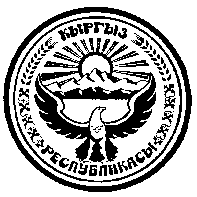 720040, гор. Бишкек шаары,								Факс: 66-00-24Эркиндик бул ., 70									Тел.:66-04-75ПРЕСС-РЕЛИЗ12 июля 2018 годаГКНБ: По факту растраты задержан председатель правления ТНК «Дастан»11 июля 2018 года ГКНБ КР в рамках ранее возбужденного уголовного дела по факту реализации ОАО «ТНК «Дастан» 100% акций ОАО «Пансионат «Солнечный берег» по заниженной стоимости, то есть по признакам преступления, предусмотренного ст.171 ч.4 п.п.1,2 (Присвоение или растрата вверенного имущества) Уголовного кодекса КР задержан председатель правления ОАО «ТНК «Дастан» Ю.В.Установлено, что ОАО «ТНК Дастан» владело 100% акций Пансионата «Солнечный берег» на побережье озера Иссык-Куль площадью 11,7 га, которое имело задолженность перед ОАО «ТНК Дастан» в сумме 24 504 923 сома за произведенный ремонт пансионата.   Однако 15 февраля 2013 года Ю.В. заключил договор купли-продажи 100% акций Пансионата «Солнечный берег» с гражданином КР Э.А. по заниженной стоимости на сумму 47 750 000 сом и соглашение об уступке права требования, согласно которому Э.А. необоснованно было передано право требования указанной задолженности.Согласно акту аудита Счетной палаты Кыргызской Республики от 10 июля 2018 года в результате заключенных Ю.В. сделок расчетные потери ОАО ТНК «Дастан» в связи с реализацией по заниженной стоимости акций отмеченного пансионата составили 128 379 500 сомов, а также растрачены вверенные активы компании в виде задолженности пансионата в сумме 24 504 923 сома. В настоящее время Ю.В. водворен в ИВС СИЗО ГКНБ КР.Ведется следствие.Пресс-центр ГКНБ КР, тел. 661455